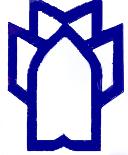 دانشگاه علوم پزشکی و خدمات بهداشتی درمانی کرمانشاه دانشکده ی ---گروه -------عنوان پایان نامه چایگزین گردد---توسط-----جهت اخذ درجه -----به راهنماییدکتر ----شماره پایان نامه: -----                                                                     --ماه-- --سال--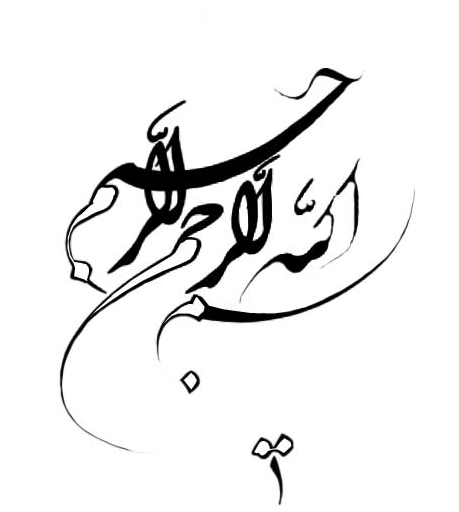 عنوان--------توسط--------جهت اخذ -----استاد راهنمادکتر -----استاد مشاوردکتر -----گروه ---- / دانشکده ----دانشگاه علوم پزشکی کرمانشاهکرمانشاه- ایران  "حق استفاده از مفاد این پایان نامه برای دانشگاه علوم پزشکی و خدمات بهداشتی درمانی کرمانشاه محفوظ است"--ماه--  --سال--  تقدیر و تشکرچکیده مقدمه: --------------------------------------------------------------------------هدف: ---------------------------------------------------------------------------روش:  --------------------------------------------------------------------------نتایج:  --------------------------------------------------------------------------نتیجه گیری: --------------------------------------------------------------------کلمات کلیدی: -----------------------------------------------------------------فهرست مطالبعنوان                                                                                                                           صفحهفهرست جدول ها.................................................................................................................................................................. فهرست نمودارها..................................................................................................................................................................... فصل اول: مقدمه...................................................................................................................................................................11-1- عنوان 1..............................................................................................................................................................................21-1-1- زیرعنوان 1...................................................................................................................................................................32-1-1- عوارض جانبی .........................................................................................................................................................3...پیوست ها چکیده پایان نامه به انگلیسیمشخصات پایان نامه به انگلیسیفهرست جدول هاعنوان                                                                                                                          صفحهفهرست نمودار هاعنوان                                                                                                                          صفحهفصل اولمقدمه1-1- عنوان 1---------------------------------------1-1-1- زیر عنوان 1-----------------------------2-1-1- زیرعنوان 2 --------------------------------------2-1- عنوان 2--------------------------------------1-2-1- زیرعنوان 1-------------------------------------2-2-1- زیرعنوان 2-------------------------------------...4-1- ضرورت انجام تحقیق--------------------------------------5-1- اهداف1-5-1- هدف اصلی:-----------------------------------------2-5-1- اهداف فرعی:---------------------------------------6-1- فرضیه های پژوهش---------------------------------------7-1- تعریف واژه ها (words  Definition): 1-7-1- تعاریف مفهومی متغیرها-----------------------------------------2-7-1- تعاریف عملیاتی------------------------------8-1- بررسی متون----------------------------------------فصل دوممواد و روشها1-2- نوع مطالعه-----------------------------2-2- جامعه آماری-----------------------------3-2- روش نمونه گیری و حجم نمونه---------------------------------------4-2- روش گرد آوری داده ها------------------------------5-2- جدول متغیرها6-2- تجزیه وتحلیل دادهها---------------------------------------فصل سومنتایجیافته ها: ------------------------------------فصل چهارمبحث 4-1-بحث-----------------------------------4-2- نتیجه گیری-----------------------------------4-3- پیشنهادات-----------------------------------4-4- محدودیت ها---------------------------------------منابع	پیوست هاIn the name of GodTitle-----------By:-------For Degree of MD Subspecialty in --------Supervisor:-------Advisor-------Department of --------Kermanshah University of Medical Sciences“Copyright of this dissertation’s provisions is reserved for Kermanshah University of Medical Sciences”--Month-- --Year-- Kermanshah University of Medical SciencesSchool of ----Department of -----Title-----------------------By:-------Thesis Supervisor:------Thesis number: -----                                                                   --Month-- --Year--رديفنام متغیرمقیاسنقشتعریف عملیواحد1234567